Информацияоб итоговом сочинении (изложении) в 2018 – 2019уч.г.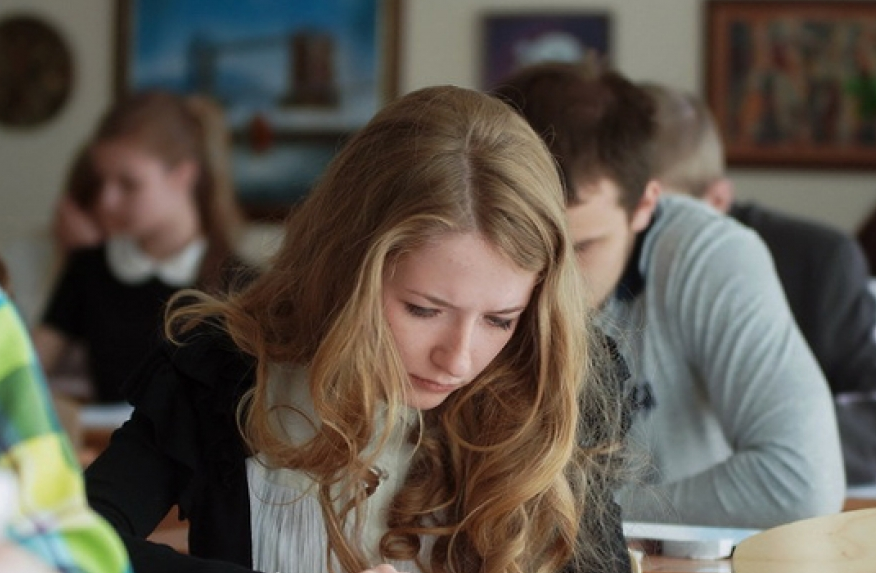 Итоговое сочинение (изложение) проводится в первую среду декабря.Регистрация на участие в экзамене производится на основании письменного заявления учащегося. Заявление на участие в промежуточном экзамене (и на обработку персональных данных) необходимо написать не позднее чем за 2 недели до даты проведения экзамена.Сам экзамен проводится обычно в школе.  Проверка экзаменационных работ осуществляется школьными учителями, но могут быть привлечены и независимые эксперты.В нормативных документах прописано, что проверка экзаменационных работ должна завершиться не позднее чем через семь календарных дней с даты проведения итогового сочинения (изложения). Оценивается итоговое сочинение (изложение) по системе «зачёт – незачёт». Если учащийся получает неудовлетворительный результат, то он может переписать работу, но не более двух раз в дополнительные сроки (первая среда февраля и первая рабочая среда мая). Дополнительные сроки предусмотрены также и для того, чтобы итоговое сочинение (изложение) смогли написать те учащиеся, которые отсутствовали на экзамене по уважительной причине.Срок написания заявления на участие в итоговом сочинении (изложении) – до 21 ноября 2018 года.Дата проведения итогового сочинения (изложения) – 5 декабря 2018 года, начало экзамена – 10.00 по местному времени.Продолжительность итогового сочинения (изложения) - 3 часа 55 минут (235 минут). В это время не включается заполнение полей регистрации и инструктаж. Для участников экзамена с ограниченными возможностями здоровья экзамен длится на 1,5 часа больше. Если экзамен для участников с ОВЗ длится более 4 часов, то для них организуется питание и перерывы на отдых.Дата опубликования результатов – не позднее 12 декабря 2018 года работы должны быть проверены, публикация результатов и материалов в личных кабинетах - до 21 декабря 2018 года.Дополнительные сроки – 6 февраля 2019 года и 8 мая 2019 года.Срок действия результатов, полученных на итоговом сочинении: как допуск к ГИА – бессрочно, при подаче документов в вуз – 4 года. Если участник прошлых лет решает переписать итоговое сочинение, то результат предыдущего экзамена аннулируется.